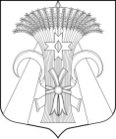 Местная администрацияМуниципального образования поселок ШушарыПОСТАНОВЛЕНИЕ«05» февраля 2021 года							                     №30-ПОб утверждении адресной программы по реализации ведомственной целевой программы «Участие в реализации мер по профилактике дорожно-транспортного травматизма на территории Муниципального образования поселок Шушары, включая размещение, содержание и ремонт искусственных неровностей на внутриквартальных проездах на 2021 год и плановый период 2022-2023 годов» в 2021 годуВ целях реализации в 2021 году ведомственной целевой программы «Участие в реализации мер по профилактике дорожно-транспортного травматизма на территории Муниципального образования поселок Шушары, включая размещение, содержание и ремонт искусственных неровностей на внутриквартальных проездах на 2021 год и плановый период 2022-2023 годов», утвержденной Постановлением Местной администрации Муниципального образования поселок Шушары от 30.12.2020 №527-П, Местная администрация Муниципального образования поселок Шушары,ПОСТАНОВЛЯЕТ:Утвердить адресную программу «Участие в реализации мер по профилактике дорожно-транспортного травматизма на территории Муниципального образования поселок Шушары, включая размещение, содержание и ремонт искусственных неровностей на внутриквартальных проездах на 2021 год и плановый период 2022 — 2023 годов» согласно приложению №1 к настоящему постановлению.Опубликовать настоящее постановление на официальном сайте: мошушары.рф.Постановление вступает в силу со дня его принятия.Контроль за исполнением настоящего постановления оставляю за собой.Глава Местной администрацииМуниципального образованияпоселок Шушары						                             Е.В. ИзмайловаПриложение № 1                к Постановлению Местной         администрации Муниципального                 образования поселок Шушары                                                                          от «05» февраля 2021 г. № 30-ПАДРЕСНАЯ ПРОГРАММА«Устройство искусственных дорожных неровностей на территории Муниципального образования поселок Шушары в 2021 году»Установка утраченных элементов на существующие ИДНРуководитель отдела по благоустройствуМестной администрацииМуниципального образования поселок Шушары                                                                          В.В. Потокин№п/пАдресПротяженность, мКоличество, шт.1Детскосельский, Колпинское шоссе, д.6 (между тротуарами и входом в отделение «Почта России»)512Славянка, ул. Ростовская, д.13-15 (внутриквартальный проезд)523Детскосельский, Колпинское шоссе, дом 73, литера А514Детскосельский, Центральная улица, дом 12, литера А515посёлок Шушары, Школьная улица, дом 11, литера А516Славянка, улица Галицкая д. 19 корпус 5 и корпус 6527Славянка, ул. Ростовская, д. 17/4 (в районе магазина «Дикси» и др., со стороны улицы)52     8Славянка, Ростовская улица, дом 13-15, литера А (2680554)52 9Славянка, Колпинское шоссе, дом 12, корпус 1, литера А (2780233)52 10Славянка, Ростовская ул., д.14-16 (отметка на карте: https://yandex.ru/maps/-/CCUEUNhkSA и https://yandex.ru/maps/-/CCUEUNtM2C)5211Славянка, Изборская, д. 1, корп.15412Шушары, между 14 и 20 домами по ул. Школьная51 )13посёлок Шушары, Детскосельский, Колпинское шоссе, дом 1/1, литера А (2859593)5114Ленсоветовский, д.8 по периметру дома 5215Славянка, Ростовская ул., д.14-16 (между 15 и 16 парадными, арка + на повороте) 5216Славянка, Ростовская улица, дом 36, к.1 (угол дома) 5217Славянка, Ростовская ул., д. 14-16 (между домом и д/садом)5Пешеходный переход18Славянка, Ростовская ул., д. 14-16 (во дворе дома)5419Поселок Шушары, Пушкинская ул., д.22 (напротив детской площадки к ул.Валдайская, д.1)5120Пулковское, Переведенская улица, дом 6 (2370454)5321посёлок Шушары, Славянка, Колпинское шоссе, дом 38, корпус 1, литера А (2249637)531Ленсоветовский, д.16 А (2687680)Центральный х 500311Ленсоветовский, д.16 А (2687680)Боковой х 5001